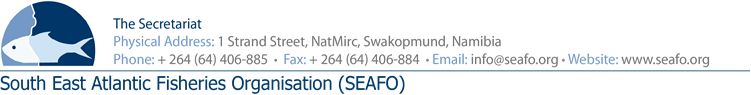 PROVISIONAL AGENDA FOR THE 14TH ANNUAL MEETING OF THE SCIENTIFIC COMMITTEE (SC) - 2017CHAIR:	Paul Kainge (NAMIBIA)			Venue:	Strand Hotel, Swakopmund  VICE-CHAIR:	Granville Louw (SOUTH AFRICA)		Date:	19-23 November 2018Circulation Date: 19 October 2018					SEAFO Website Agenda ItemWorking Document1Opening of Meeting by Chairperson2Appointment of Rapporteur3Adoption of the Agenda and Meeting ArrangementsDOC/SC/01/2018DOC/SC/02/20184Introduction and Admission Observers5Introduction of Delegates6Review of submitted SEAFO working documents and any related presentations, allocation to the agenda itemsDOC/SC/00/20177Review 2018 work programDOC/SC/04/20178Report by the Executive Secretary presenting landing table updated to September 2018DOC/SC/03/20179Review spatial and temporal distribution of fishing activity and biological dataDOC/SC/03/201710Review the spatial distribution of reported catches of benthic organismsDOC/SC/03/201711Review Stock Status Reports12.1 Patagonian toothfish12.2 Orange roughy12.3 Deep-sea Red Crab12.4 Southern boarfish/pelagic amourhead12.5 AlfonsinoDOC/SC/05/2017DOC/SC/06/2017DOC/SC/07/2017DOC/SC/08/2017DOC/SC/09/201712Review research activities in the SEAFO CA since October 2017 to date13Examine, where appropriated, assessments and research done by neighboring States and other organizations 14Further Research on SEAFO seamounts under the EAF-Nansen programme in 2019DOC/SC/11/201715Review Total Allowable Catches and related Management Conditions for Patagonion Toothfish, Alfonsino, Amourhead, Orange roughy and Deep-sea Red CrabDOC/SC/12/201716Any other mattersDOC/SC/18/2017DOC/SC/20/2017DOC/SC/21/2017DOC/SC/22/201717Collate Advice and recommendations to the Commission on issues emanating from the 2018 meeting182019 work programme19Budget for 201920Election of New Chair and Vice-Chair21Date and place of the next meeting22Adoption of the report23Closure of the meeting